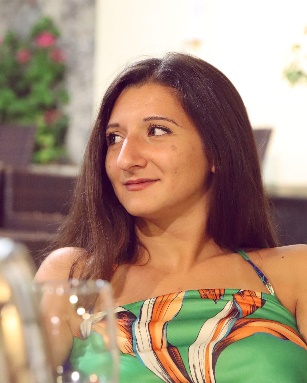 esperienze lavorativealtre esperienze lavorativetitoli di studiopubblicazioni e congressicompetenze linguistichegiovanna troisiData di nascita: 28/09/1996Indirizzo: 00183, RomaEmail: giovanna.troisi@uniroma1.it11/2022 – in corsodottorato di ricerca in psicologia e scienza cognitiva (XXXVIII ciclo)università di roma “Sapienza”09/2021 – 03/2022tirocinio post-lauream area psicologia clinica (500 ore) centro di psicodiagnosi e psicoterapia “klinikos”03/2021 – 09/2021tirocinio post-lauream area psicologia generale (500 ore) università di roma “sapienza”. dipartimento di psicologia dinamica, clinica e della salute01/2022– 10/2022operatrice sociale cooperativa sociale “hagape 2000”Attività finalizzate all’autonomia di bambini, adolescenti e giovani adulti con disabilità fisica e/o psichica2018/2022tutor laboratorionlus “il ponte 2008”09/2021 – 06/2022: Laboratorio di Scenografia – Progetto “Viaggiatori nell’arte” 01/2020 – 06/2021: Laboratorio online “Ciao, sono io!”09/2019 – 05/2020: Laboratorio “Consapevolezza di sé” – Progetto I.S.O.L.A.11/2018 – 06/2019: Laboratorio di Teatro e Danza09/2022abilitazione alla professione di psicologo – albo a 11/2020laurea magistrale in psicologia clinica (lm-51)università di roma “sapienza”Votazione 110/110 e Lode07/2018laurea triennale in scienze e tecniche psicologiche (l-24)università di chieti e pescara “gabriele d’annunzio”Votazione 103/11007/2015diploma di maturità classicaliceo classico di salerno “torquato tasso”Votazione 100/100Forte, G., Troisi, G., Pazzaglia, M., Pascalis, V. D., & Casagrande, M. (2022). Heart rate variability and pain: a systematic review. Brain sciences, 12(2), 153.10/2021 Congresso SIPF (sezione poster): Troisi, G., Casagrande, M., Favieri, F., Forte, G. The role of cognitive inhibition in the autonomic responses to pain: an empirical study.Forte, G., Troisi, G., Pazzaglia, M., Pascalis, V. D., & Casagrande, M. (2022). Heart rate variability and pain: a systematic review. Brain sciences, 12(2), 153.10/2021 Congresso SIPF (sezione poster): Troisi, G., Casagrande, M., Favieri, F., Forte, G. The role of cognitive inhibition in the autonomic responses to pain: an empirical study.Forte, G., Troisi, G., Pazzaglia, M., Pascalis, V. D., & Casagrande, M. (2022). Heart rate variability and pain: a systematic review. Brain sciences, 12(2), 153.10/2021 Congresso SIPF (sezione poster): Troisi, G., Casagrande, M., Favieri, F., Forte, G. The role of cognitive inhibition in the autonomic responses to pain: an empirical study.ITALIANO: MADRELINGUAINGLESE: OTTIMOSPAGNOLO: BUONO